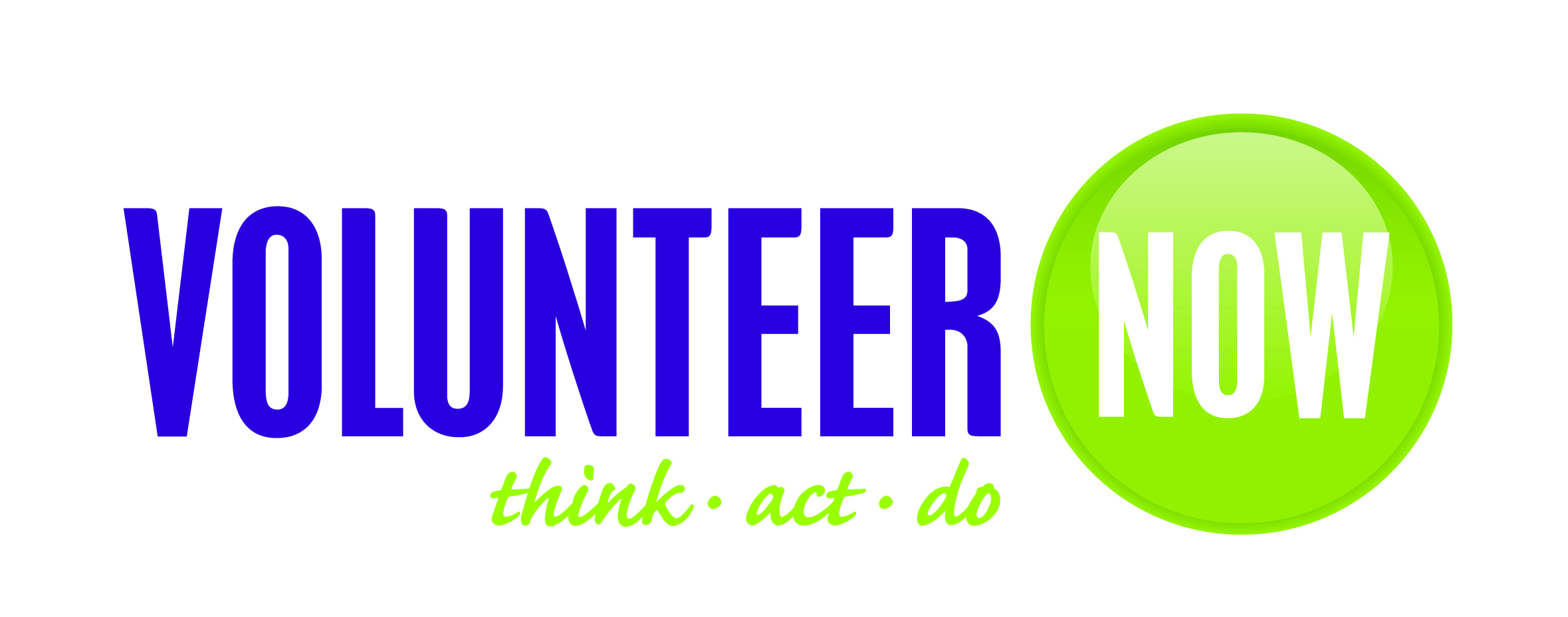 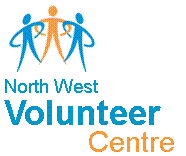 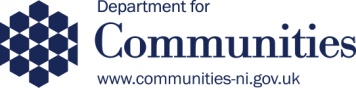 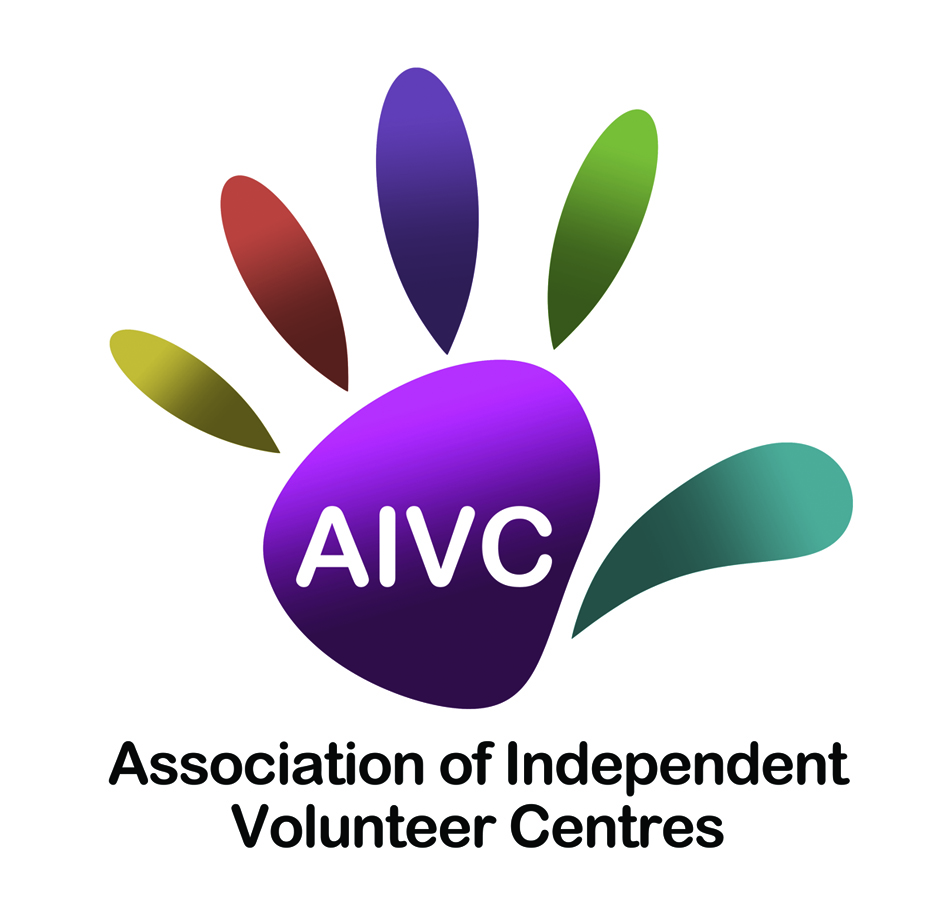 This is an application for funding for a Small Grant to support local volunteer involvement. This is a DfC initiative which is being administered by Limavady Community Development Initiative (LCDI) who have been appointed as an Intermediary Funding Body (IFB).  Any grant awarded will be for a maximum of £1,200 and will directly support the key objectives of the DfC Volunteering Strategy and Action Plan.LCDI are the delivery partner for the following: Association of Independent Volunteer Centres (AIVC: Causeway Volunteer Centre, Craigavon & Banbridge Volunteer Centre, Limavady Volunteer Centre, Mid Ulster Volunteer Centre and Omagh Volunteer Centre), North West Volunteer Centre and Volunteer Now.Note: This grant is only eligible for expenditure incurred from the date of award until 31 March 2019. VOLUNTEERING SMALL GRANT APPLICATION FORMThis form should be completed by the principal contact person for this applicationName and address of organisation:2	Name of the person with responsibility for volunteers in your group / organisation:3	If your group is part of a larger organisation, please name this organisation below:4	What was the annual income of your organisation in the last financial year? (Note if organisations have an annual income of more than £100,000 they are not eligible to apply)Does your group have reserves?Yes		NoIf Yes, please state the amount and whether your organisation holds a policy to support the holdings of these reserves (Reserves Policy).  In order to be eligible, organisations must have an agreed constitution. Do you have a constitution in place?Yes			No but will complete by date  Please list your organisation’s main activities:8.	Bank Details.9.	How many volunteers are currently involved with your organisation?10.	How many of these are:11.	How many new volunteers do you expect to recruit?	12.	How many new volunteers do you expect to be: 13.	Do you have any paid staff?  If so how many:Objective 1 – Please see notesWhat will you do specifically, to attract people from the under-represented groups you listed in Q12?Objective 2 – please see notes15. Please state what new methods you will use for the recruitment of a diverse range of volunteers?Objective 3 – Please see notes16. Please state how you will create a supportive environment that will encourage the local community to become more involved thereby increasing inclusion and diversity?Objective 4 – Please see notesPlease describe how your grant will enable your group to add benefit to the community?18. How many hours will the volunteers contribute each month?19. Who are the key beneficiaries of the activities funded by your grant?  20. The maximum grant you can apply for is £1,200. Outline below how you will allocate the grant applied for:21. Have you applied to any other funder for the same activity/product? 
If so please give details below.DECLARATIONWe confirm that the information in this application is correct and, if successful, we will comply with all requirements of the Volunteering Small Grants Programme.CHECKLIST The following documents must be attached to your applicationSIGNATURESReturn to: smallgrants@lcdi.co.ukORLCDI Small Grants24d Benevenagh DriveLimavadyBT49 0AQClosing date: 12noon Monday 3rd September 2018Contact PersonName of OrganisationAddressPost CodeContact  NumberEmail WebsiteCouncil AreaHow did you hear about this grant?What category does your group fall under?Account Name:Bank/Building Society Name:Bank/Building Society Address:Sort Code:Account Number:Management committeeOthersNot in paid work Young people (16-25)People with disabilitiesOlder people (65+)Ethnic/Racial minoritiesNot in paid work Young people (16-25)People with disabilitiesOlder people (65+)Ethnic/Racial minoritiesVolunteer Expenses: Volunteer Recognition Event / Thank You Event (Subsistence)£Travel£PPE (Protective Clothing)£Training: (This must be directly related to volunteering)Details of training:£Project Running Costs:Heat£Light£Rent£Insurance£Volunteer Recruitment Activities£Other: (This must be directly related to volunteering)Details of other (Equipment is NOT eligible):£TOTAL GRANT APPLIED FOR £ConstitutionAccounts/income expenditureLast Bank StatementVolunteer PolicyNameSignedNameSignedPositionDatePositionDate